Р А С П О Р Я Ж Е Н И Еот 15.01.2018   № 40-рг. МайкопО предоставлении разрешения на отклонение от предельныхпараметров разрешенного строительства объекта капитальногостроительства по ул. Привокзальной, 395А г. МайкопаГражданка Чамокова Седхан Битлюстановна обратилась в Комиссию по подготовке проекта Правил землепользования и застройки муниципального образования «Город Майкоп» с заявлением о предоставлении разрешения на отклонение от предельных параметров разрешенного строительства объектов капитального строительства – для строительства индивидуального жилого дома по ул. Привокзальной, 395А г. Майкопа на расстоянии 2 м от границ земельных участков по                          ул. Привокзальной, 397 и 3 Интернационала, 405 г. Майкопа, на расстоянии 3 м от жилого дома по ул. Привокзальной, 397 г. Майкопа и на расстоянии 1 м от южной границы земельного участка.В соответствии с действующим законодательством проведены публичные слушания по проекту распоряжения Администрации муниципального образования «Город Майкоп» «О предоставлении разрешения на отклонение от предельных параметров разрешенного строительства объекта капитального строительства по ул. Привокзальной, 395А г. Майкопа» (заключение о результатах публичных слушаний опубликовано в газете «Майкопские новости» от 19.12.2017 №№ 731-733).В соответствии со статьей 40 Градостроительного кодекса Российской Федерации, Уставом муниципального образования «Город Майкоп» и Протоколом заседания Комиссии по подготовке проекта Правил землепользования и застройки муниципального образования «Город Майкоп» от 26.10.2017 № 56:1. Предоставить Чамоковой С.Б. разрешение на отклонение от предельных параметров разрешенного строительства объектов капитального строительства – для строительства индивидуального жилого дома по ул. Привокзальной, 395А г. Майкопа на расстоянии 2 м от границ земельных участковпо ул. Привокзальной, 397 и 3 Интернационала, 405                г. Майкопа, на расстоянии 3 м от жилого дома по ул. Привокзальной, 397               г. Майкопа и на расстоянии 1 м от южной границы земельного участка.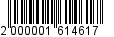 2. Управлению архитектуры и градостроительства муниципального образования «Город Майкоп» внести соответствующее изменение в информационную систему обеспечения градостроительной деятельности муниципального образования «Город Майкоп».3. Опубликовать настоящее распоряжение в газете «Майкопские новости» и разместить на официальном сайте Администрации муниципального образования «Город Майкоп».4. Распоряжение «О предоставлении разрешения на отклонение от предельных параметров разрешенного строительства объекта капитального строительства по ул. Привокзальной, 395А г. Майкопа» вступает в силу со дня его опубликования.И.о. Главы муниципального образования «Город Майкоп»                                                                           А.Л. Гетманов Администрация муниципального 
образования «Город Майкоп»Республики Адыгея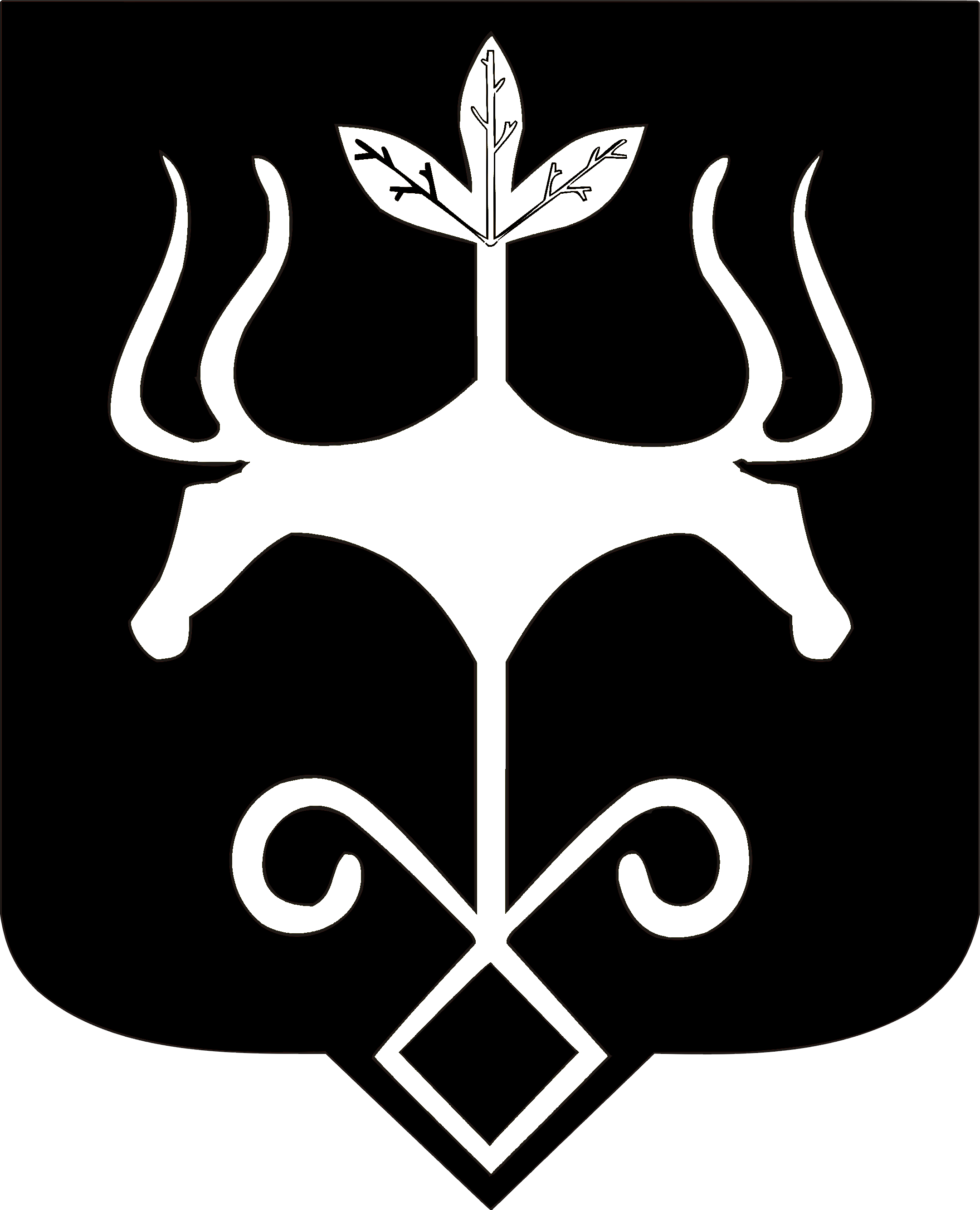 Адыгэ Республикэммуниципальнэ образованиеу
«Къалэу Мыекъуапэ» и Администрацие